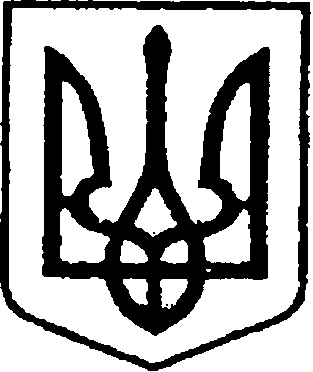 УкраїнаЧЕРНІГІВСЬКА ОБЛАСТЬН І Ж И Н С Ь К А    М І С Ь К А    Р А Д АВ И К О Н А В Ч И Й    К О М І Т Е ТР І Ш Е Н Н Явід 30 листопада 2023 р.                 м. Ніжин		         № 539Відповідно до підпункту 8 пункту «а» статті 30, 42, 51, 52, 53, 59, 73 Закону України «Про місцеве самоврядування в Україні», керуючись Регламентом виконавчого комітету Ніжинської міської ради Чернігівської області VIIІ скликання, затвердженого рішенням Ніжинської  міської ради від 24.12.2020р. №27-4/2020р., враховуючи лист комунального підприємства «Комунальний ринок» №101 від 23.11.2023р., з метою впорядкування торгівлі ялинками та соснами на території міста і недопущення розташування несанкціонованих місць торгівлі, виконавчий комітет Ніжинської міської ради вирішив:1. Комунальному підприємству «Комунальний ринок» (Кошовому В.І.):1.1. організувати сезонну торгівлю ялинками та соснами у період з          15 грудня 2023 року по 31 грудня 2023 року на території асфальтованих майданчиків за адресами: м. Ніжин, вул. Набережна Вороб’ївська, 1А та     вул. Покровська (біля Покровської церкви);1.2. справляти внесок за таку торгівлю шляхом безготівкових розрахунків або готівкою через зареєстровані та опломбовані касові апарати.2. Суб'єктам господарювання, що здійснюють сезонну торгівлю ялинками та соснами:2.1. сплачувати плату у розмірі, що відповідає визначеній комунальним підприємством «Комунальний ринок» ставці орендної плати за торгове місце по вул. Станіслава Прощенка, 5Б;2.2. забезпечити щоденне прибирання території після закінчення торгівлі.3. Всім учасникам сезонної торгівлі ялинками та соснами дотримуватись вимог законодавства у сфері цивільного захисту.4. Начальнику відділу економіки виконавчого комітету Ніжинської міської ради Тараненку Г.П. забезпечити оприлюднення даного рішення на офіційному сайті Ніжинської міської ради.5. Контроль за виконанням даного рішення покласти на першого заступника міського голови з питань діяльності виконавчих органів ради Вовченка Ф.І. Про організацію сезонної торгівлі ялинками та соснамиМіський головаОлександр КОДОЛА